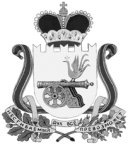 АДМИНИСТРАЦИЯВЯЗЬМА - БРЯНСКОГО СЕЛЬСКОГО ПОСЕЛЕНИЯВЯЗЕМСКОГО  РАЙОНА    СМОЛЕНСКОЙ  ОБЛАСТИП О С Т А Н О В Л Е Н И Еот 13.06.2019                                                                                                            № 33	В соответствии с Федеральным законом от 28.12.2013 № 443-ФЗ «О федеральной информационной адресной системе и о внесении изменений в Федеральный закон «Об общих принципах организации местного самоуправления в Российской Федерации», руководствуясь пунктом 4 постановления Правительства Российской Федерации от 22.05.2015 № 492 «О составе сведений об адресах, размещаемых в государственном адресном реестре, порядке межведомственного информационного взаимодействия при ведении государственного адресного реестра, о внесении изменений и признании утратившими силу некоторых актов Правительства Российской Федерации», постановлением Правительства Российской Федерации от 19.11.2014 № 1221 «Об утверждении правил присвоения, изменения и аннулирования адресов», на основании результатов инвентаризации государственного адресного реестра,	Администрация Вязьма - Брянского сельского поселения Вяземского района Смоленской области   п о с т а н о в л я е т:	1. Утвердить адреса объектов адресации в деревне Вассынки Вязьма – Брянского сельского поселения Вяземского района Смолянкой области согласно приложению.	2. Внести в государственный адресный реестр сведения согласно приложению.Глава муниципального образованияВязьма - Брянского  сельского поселенияВяземского района  Смоленской области                                         В.П. ШайтороваАдреса объектов адресации (жилые дома)Об утверждении адресов объектов адресации в деревне Вассынки по результатам инвентаризации ГАРПриложение к постановлению Администрации Вязьма - Брянского сельского поселения Вяземского района Смоленской областиот 13.06.2019 № 33№п/пАдреса объектов адресацииКадастровый номер1231Российская Федерация, Смоленская область, Вяземский район, Вязьма - Брянское сельское поселение, деревня Вассынки, улица Дзержинского, дом 167:02:2000101:3162Российская Федерация, Смоленская область, Вяземский район, Вязьма - Брянское сельское поселение, деревня Вассынки, улица Дзержинского, дом 267:02:2000101:3143Российская Федерация, Смоленская область, Вяземский район, Вязьма - Брянское сельское поселение, деревня Вассынки, улица Дзержинского, дом 467:02:2000101:2294Российская Федерация, Смоленская область, Вяземский район, Вязьма - Брянское сельское поселение, деревня Вассынки, улица Дзержинского, дом 567:02:2000101:1865Российская Федерация, Смоленская область, Вяземский район, Вязьма - Брянское сельское поселение, деревня Вассынки, улица Дзержинского, дом 667:02:2000101:3186Российская Федерация, Смоленская область, Вяземский район, Вязьма - Брянское сельское поселение, деревня Вассынки, улица Дзержинского, дом 767:02:2000101:2037Российская Федерация, Смоленская область, Вяземский район, Вязьма - Брянское сельское поселение, деревня Вассынки, улица Дзержинского, дом 867:02:2000101:1858Российская Федерация, Смоленская область, Вяземский район, Вязьма - Брянское сельское поселение, деревня Вассынки, улица Дзержинского, дом 967:02:2000101:3199Российская Федерация, Смоленская область, Вяземский район, Вязьма - Брянское сельское поселение, деревня Вассынки, улица Дзержинского, дом 1067:02:2000101:22710Российская Федерация, Смоленская область, Вяземский район, Вязьма - Брянское сельское поселение, деревня Вассынки, улица Дзержинского, дом 1167:02:2000101:18311Российская Федерация, Смоленская область, Вяземский район, Вязьма - Брянское сельское поселение, деревня Вассынки, улица Дзержинского, дом 1267:02:2000101:21212Российская Федерация, Смоленская область, Вяземский район, Вязьма - Брянское сельское поселение, деревня Вассынки, улица Дзержинского, дом 1367:02:2000101:26013Российская Федерация, Смоленская область, Вяземский район, Вязьма - Брянское сельское поселение, деревня Вассынки, улица Дзержинского, дом 1467:02:2000101:24614Российская Федерация, Смоленская область, Вяземский район, Вязьма - Брянское сельское поселение, деревня Вассынки, улица Дзержинского, дом 1567:02:2000101:34715Российская Федерация, Смоленская область, Вяземский район, Вязьма - Брянское сельское поселение, деревня Вассынки, улица Дзержинского, дом 1667:02:2000101:27616Российская Федерация, Смоленская область, Вяземский район, Вязьма - Брянское сельское поселение, деревня Вассынки, улица Дзержинского, дом 1767:02:2000101:27717Российская Федерация, Смоленская область, Вяземский район, Вязьма - Брянское сельское поселение, деревня Вассынки, улица Дзержинского, дом 1867:02:2000101:23118Российская Федерация, Смоленская область, Вяземский район, Вязьма - Брянское сельское поселение, деревня Вассынки, улица Дзержинского, дом 1967:02:2000101:22819Российская Федерация, Смоленская область, Вяземский район, Вязьма - Брянское сельское поселение, деревня Вассынки, улица Дзержинского, дом 2167:02:2000101:31720Российская Федерация, Смоленская область, Вяземский район, Вязьма - Брянское сельское поселение, деревня Вассынки, улица Дзержинского, дом 2267:02:2000101:26221Российская Федерация, Смоленская область, Вяземский район, Вязьма - Брянское сельское поселение, деревня Вассынки, улица Дзержинского, дом 2367:02:2000101:23222Российская Федерация, Смоленская область, Вяземский район, Вязьма - Брянское сельское поселение, деревня Вассынки, улица Дзержинского, дом 2467:02:2000101:18423Российская Федерация, Смоленская область, Вяземский район, Вязьма - Брянское сельское поселение, деревня Вассынки, улица Дзержинского, дом 2567:02:2000101:29224Российская Федерация, Смоленская область, Вяземский район, Вязьма - Брянское сельское поселение, деревня Вассынки, улица Дзержинского, дом 2667:02:2000101:20225Российская Федерация, Смоленская область, Вяземский район, Вязьма - Брянское сельское поселение, деревня Вассынки, улица Дзержинского, дом 2767:02:2000101:20026Российская Федерация, Смоленская область, Вяземский район, Вязьма - Брянское сельское поселение, деревня Вассынки, улица Дзержинского, дом 2967:02:2000101:21127Российская Федерация, Смоленская область, Вяземский район, Вязьма - Брянское сельское поселение, деревня Вассынки, улица Дзержинского, дом 3167:02:2000101:19828Российская Федерация, Смоленская область, Вяземский район, Вязьма - Брянское сельское поселение, деревня Вассынки, улица Дзержинского, дом 3367:02:2000101:21329Российская Федерация, Смоленская область, Вяземский район, Вязьма - Брянское сельское поселение, деревня Вассынки, улица Дзержинского, дом 3567:02:2000101:26130Российская Федерация, Смоленская область, Вяземский район, Вязьма - Брянское сельское поселение, деревня Вассынки, улица Дзержинского, дом 3767:02:2000101:29331Российская Федерация, Смоленская область, Вяземский район, Вязьма - Брянское сельское поселение, деревня Вассынки, улица Дзержинского, дом 3967:02:2000101:21432Российская Федерация, Смоленская область, Вяземский район, Вязьма - Брянское сельское поселение, деревня Вассынки, улица Дзержинского, дом 4167:02:2000101:25933Российская Федерация, Смоленская область, Вяземский район, Вязьма - Брянское сельское поселение, деревня Вассынки, улица Дзержинского, дом 4367:02:2000101:23034Российская Федерация, Смоленская область, Вяземский район, Вязьма - Брянское сельское поселение, деревня Вассынки, улица Космонавтов, дом 167:02:2000101:27935Российская Федерация, Смоленская область, Вяземский район, Вязьма - Брянское сельское поселение, деревня Вассынки, улица Космонавтов, дом 367:02:2000101:28036Российская Федерация, Смоленская область, Вяземский район, Вязьма - Брянское сельское поселение, деревня Вассынки, улица Космонавтов, дом 567:02:2000101:32037Российская Федерация, Смоленская область, Вяземский район, Вязьма - Брянское сельское поселение, деревня Вассынки, улица Космонавтов, дом 767:02:2000101:28138Российская Федерация, Смоленская область, Вяземский район, Вязьма - Брянское сельское поселение, деревня Вассынки, улица Космонавтов, дом 967:02:2000101:29539Российская Федерация, Смоленская область, Вяземский район, Вязьма - Брянское сельское поселение, деревня Вассынки, улица Машинистов, дом 167:02:2000101:24840Российская Федерация, Смоленская область, Вяземский район, Вязьма - Брянское сельское поселение, деревня Вассынки, улица Машинистов, дом 267:02:2000101:24741Российская Федерация, Смоленская область, Вяземский район, Вязьма - Брянское сельское поселение, деревня Вассынки, улица Машинистов, дом 367:02:2000101:23442Российская Федерация, Смоленская область, Вяземский район, Вязьма - Брянское сельское поселение, деревня Вассынки, улица Машинистов, дом 467:02:2000101:26443Российская Федерация, Смоленская область, Вяземский район, Вязьма - Брянское сельское поселение, деревня Вассынки, улица Машинистов, дом 567:02:2000101:21844Российская Федерация, Смоленская область, Вяземский район, Вязьма - Брянское сельское поселение, деревня Вассынки, улица Машинистов, дом 767:02:2000101:29645Российская Федерация, Смоленская область, Вяземский район, Вязьма - Брянское сельское поселение, деревня Вассынки, улица Машинистов, дом 867:02:2000101:32146Российская Федерация, Смоленская область, Вяземский район, Вязьма - Брянское сельское поселение, деревня Вассынки, улица Октябрьская, дом 167:02:2000101:29747Российская Федерация, Смоленская область, Вяземский район, Вязьма - Брянское сельское поселение, деревня Вассынки, улица Октябрьская, дом 367:02:2000101:20748Российская Федерация, Смоленская область, Вяземский район, Вязьма - Брянское сельское поселение, деревня Вассынки, улица Октябрьская, дом 567:02:2000101:28249Российская Федерация, Смоленская область, Вяземский район, Вязьма - Брянское сельское поселение, деревня Вассынки, улица Октябрьская, дом 967:02:2000101:33750Российская Федерация, Смоленская область, Вяземский район, Вязьма - Брянское сельское поселение, деревня Вассынки, улица Октябрьская, дом 1167:02:2000101:28451Российская Федерация, Смоленская область, Вяземский район, Вязьма - Брянское сельское поселение, деревня Вассынки, улица Октябрьская, дом 1367:02:2000101:25052Российская Федерация, Смоленская область, Вяземский район, Вязьма - Брянское сельское поселение, деревня Вассынки, улица Октябрьская, дом 1567:02:2000101:23553Российская Федерация, Смоленская область, Вяземский район, Вязьма - Брянское сельское поселение, деревня Вассынки, улица Октябрьская, дом 1767:02:2000101:18954Российская Федерация, Смоленская область, Вяземский район, Вязьма - Брянское сельское поселение, деревня Вассынки, улица Октябрьская, дом 1967:02:2000101:26555Российская Федерация, Смоленская область, Вяземский район, Вязьма - Брянское сельское поселение, деревня Вассынки, улица Октябрьская, дом 2167:02:2000101:34456Российская Федерация, Смоленская область, Вяземский район, Вязьма - Брянское сельское поселение, деревня Вассынки, улица Октябрьская, дом 2367:02:2000101:29857Российская Федерация, Смоленская область, Вяземский район, Вязьма - Брянское сельское поселение, деревня Вассынки, улица Первомайская, дом 167:02:2000101:23658Российская Федерация, Смоленская область, Вяземский район, Вязьма - Брянское сельское поселение, деревня Вассынки, улица Первомайская, дом 367:02:2000101:10259Российская Федерация, Смоленская область, Вяземский район, Вязьма - Брянское сельское поселение, деревня Вассынки, улица Первомайская, дом 567:02:2000101:21960Российская Федерация, Смоленская область, Вяземский район, Вязьма - Брянское сельское поселение, деревня Вассынки, улица Первомайская, дом 767:02:2000101:33661Российская Федерация, Смоленская область, Вяземский район, Вязьма - Брянское сельское поселение, деревня Вассынки, улица Первомайская, дом 967:02:2000101:25262Российская Федерация, Смоленская область, Вяземский район, Вязьма - Брянское сельское поселение, деревня Вассынки, улица Первомайская, дом 1167:02:2000101:25163Российская Федерация, Смоленская область, Вяземский район, Вязьма - Брянское сельское поселение, деревня Вассынки, улица Первомайская, дом 1367:02:2000101:32264Российская Федерация, Смоленская область, Вяземский район, Вязьма - Брянское сельское поселение, деревня Вассынки, улица Первомайская, дом 1567:02:2000101:29965Российская Федерация, Смоленская область, Вяземский район, Вязьма - Брянское сельское поселение, деревня Вассынки, улица Первомайская, дом 1767:02:2000101:30066Российская Федерация, Смоленская область, Вяземский район, Вязьма - Брянское сельское поселение, деревня Вассынки, улица Первомайская, дом 1967:02:2000101:28567Российская Федерация, Смоленская область, Вяземский район, Вязьма - Брянское сельское поселение, деревня Вассынки, улица Первомайская, дом 2167:02:2000101:37468Российская Федерация, Смоленская область, Вяземский район, Вязьма - Брянское сельское поселение, деревня Вассынки, улица Первомайская, дом 2367:02:2000101:30169Российская Федерация, Смоленская область, Вяземский район, Вязьма - Брянское сельское поселение, деревня Вассынки, улица Первомайская, дом 2567:02:2000101:40370Российская Федерация, Смоленская область, Вяземский район, Вязьма - Брянское сельское поселение, деревня Вассынки, улица Первомайская, дом 2767:02:2000101:32471Российская Федерация, Смоленская область, Вяземский район, Вязьма - Брянское сельское поселение, деревня Вассынки, улица Рабочая, дом 167:02:2000101:25672Российская Федерация, Смоленская область, Вяземский район, Вязьма - Брянское сельское поселение, деревня Вассынки, улица Рабочая, дом 367:02:2000101:26873Российская Федерация, Смоленская область, Вяземский район, Вязьма - Брянское сельское поселение, деревня Вассынки, улица Рабочая, дом 567:02:2000101:30374Российская Федерация, Смоленская область, Вяземский район, Вязьма - Брянское сельское поселение, деревня Вассынки, улица Рабочая, дом 767:02:2000101:22275Российская Федерация, Смоленская область, Вяземский район, Вязьма - Брянское сельское поселение, деревня Вассынки, улица Рабочая, дом 967:02:2000101:19176Российская Федерация, Смоленская область, Вяземский район, Вязьма - Брянское сельское поселение, деревня Вассынки, улица Рабочая, дом 1167:02:2000101:23777Российская Федерация, Смоленская область, Вяземский район, Вязьма - Брянское сельское поселение, деревня Вассынки, улица Рабочая, дом 1367:02:2000101:22078Российская Федерация, Смоленская область, Вяземский район, Вязьма - Брянское сельское поселение, деревня Вассынки, улица Рабочая, дом 1567:02:2000101:28679Российская Федерация, Смоленская область, Вяземский район, Вязьма - Брянское сельское поселение, деревня Вассынки, улица Рабочая, дом 1767:02:2000101:30280Российская Федерация, Смоленская область, Вяземский район, Вязьма - Брянское сельское поселение, деревня Вассынки, улица Рабочая, дом 1967:02:2000101:25581Российская Федерация, Смоленская область, Вяземский район, Вязьма - Брянское сельское поселение, деревня Вассынки, улица Рабочая, дом 2367:02:2000101:20882Российская Федерация, Смоленская область, Вяземский район, Вязьма - Брянское сельское поселение, деревня Вассынки, улица Рабочая, дом 2567:02:2000101:22183Российская Федерация, Смоленская область, Вяземский район, Вязьма - Брянское сельское поселение, деревня Вассынки, улица Рабочая, дом 2767:02:2000101:23884Российская Федерация, Смоленская область, Вяземский район, Вязьма - Брянское сельское поселение, деревня Вассынки, улица Советская, дом 267:02:2000101:28785Российская Федерация, Смоленская область, Вяземский район, Вязьма - Брянское сельское поселение, деревня Вассынки, улица Советская, дом 467:02:2000101:30886Российская Федерация, Смоленская область, Вяземский район, Вязьма - Брянское сельское поселение, деревня Вассынки, улица Советская, дом 567:02:2000101:14087Российская Федерация, Смоленская область, Вяземский район, Вязьма - Брянское сельское поселение, деревня Вассынки, улица Советская, дом 667:02:2000101:21088Российская Федерация, Смоленская область, Вяземский район, Вязьма - Брянское сельское поселение, деревня Вассынки, улица Советская, дом 767:02:2000101:25889Российская Федерация, Смоленская область, Вяземский район, Вязьма - Брянское сельское поселение, деревня Вассынки, улица Советская, дом 867:02:2000101:31090Российская Федерация, Смоленская область, Вяземский район, Вязьма - Брянское сельское поселение, деревня Вассынки, улица Советская, дом 1067:02:2000101:19291Российская Федерация, Смоленская область, Вяземский район, Вязьма - Брянское сельское поселение, деревня Вассынки, улица Советская, дом 1167:02:2000101:26992Российская Федерация, Смоленская область, Вяземский район, Вязьма - Брянское сельское поселение, деревня Вассынки, улица Советская, дом 1267:02:2000101:32593Российская Федерация, Смоленская область, Вяземский район, Вязьма - Брянское сельское поселение, деревня Вассынки, улица Советская, дом 12А67:02:2000101:35094Российская Федерация, Смоленская область, Вяземский район, Вязьма - Брянское сельское поселение, деревня Вассынки, улица Советская, дом 1467:02:2000101:30495Российская Федерация, Смоленская область, Вяземский район, Вязьма - Брянское сельское поселение, деревня Вассынки, улица Советская, дом 1567:02:2000101:23996Российская Федерация, Смоленская область, Вяземский район, Вязьма - Брянское сельское поселение, деревня Вассынки, улица Советская, дом 1667:02:2000101:24097Российская Федерация, Смоленская область, Вяземский район, Вязьма - Брянское сельское поселение, деревня Вассынки, улица Советская, дом 1767:02:2000101:27198Российская Федерация, Смоленская область, Вяземский район, Вязьма - Брянское сельское поселение, деревня Вассынки, улица Советская, дом 1867:02:2000101:30599Российская Федерация, Смоленская область, Вяземский район, Вязьма - Брянское сельское поселение, деревня Вассынки, улица Советская, дом 1967:02:2000101:272100Российская Федерация, Смоленская область, Вяземский район, Вязьма - Брянское сельское поселение, деревня Вассынки, улица Советская, дом 2067:02:2000101:288101Российская Федерация, Смоленская область, Вяземский район, Вязьма - Брянское сельское поселение, деревня Вассынки, улица Советская, дом 2167:02:2000101:223102Российская Федерация, Смоленская область, Вяземский район, Вязьма - Брянское сельское поселение, деревня Вассынки, улица Советская, дом 2267:02:2000101:273103Российская Федерация, Смоленская область, Вяземский район, Вязьма - Брянское сельское поселение, деревня Вассынки, улица Советская, дом 2367:02:2000101:224104Российская Федерация, Смоленская область, Вяземский район, Вязьма - Брянское сельское поселение, деревня Вассынки, улица Советская, дом 2467:02:2000101:193105Российская Федерация, Смоленская область, Вяземский район, Вязьма - Брянское сельское поселение, деревня Вассынки, улица Советская, дом 2667:02:2000101:194106Российская Федерация, Смоленская область, Вяземский район, Вязьма - Брянское сельское поселение, деревня Вассынки, улица Советская, дом 2767:02:2000101:306107Российская Федерация, Смоленская область, Вяземский район, Вязьма - Брянское сельское поселение, деревня Вассынки, улица Советская, дом 2867:02:2000101:274108Российская Федерация, Смоленская область, Вяземский район, Вязьма - Брянское сельское поселение, деревня Вассынки, улица Советская, дом 2967:02:2000101:241109Российская Федерация, Смоленская область, Вяземский район, Вязьма - Брянское сельское поселение, деревня Вассынки, улица Советская, дом 3067:02:2000101:63110Российская Федерация, Смоленская область, Вяземский район, Вязьма - Брянское сельское поселение, деревня Вассынки, улица Советская, дом 3167:02:2000101:225111Российская Федерация, Смоленская область, Вяземский район, Вязьма - Брянское сельское поселение, деревня Вассынки, улица Советская, дом 3267:02:2000101:209112Российская Федерация, Смоленская область, Вяземский район, Вязьма - Брянское сельское поселение, деревня Вассынки, улица Советская, дом 3367:02:2000101:338113Российская Федерация, Смоленская область, Вяземский район, Вязьма - Брянское сельское поселение, деревня Вассынки, улица Советская, дом 3467:02:2000101:242114Российская Федерация, Смоленская область, Вяземский район, Вязьма - Брянское сельское поселение, деревня Вассынки, улица Советская, дом 3567:02:2000101:243115Российская Федерация, Смоленская область, Вяземский район, Вязьма - Брянское сельское поселение, деревня Вассынки, улица Советская, дом 3667:02:2000101:195116Российская Федерация, Смоленская область, Вяземский район, Вязьма - Брянское сельское поселение, деревня Вассынки, улица Советская, дом 3767:02:2000101:307117Российская Федерация, Смоленская область, Вяземский район, Вязьма - Брянское сельское поселение, деревня Вассынки, улица Советская, дом 3967:02:2000101:244118Российская Федерация, Смоленская область, Вяземский район, Вязьма - Брянское сельское поселение, деревня Вассынки, улица Советская, дом 4167:02:2000101:226119Российская Федерация, Смоленская область, Вяземский район, Вязьма - Брянское сельское поселение, деревня Вассынки, улица Советская, дом 4367:02:2000101:330120Российская Федерация, Смоленская область, Вяземский район, Вязьма - Брянское сельское поселение, деревня Вассынки, улица Советская, дом 4567:02:2000101:196121Российская Федерация, Смоленская область, Вяземский район, Вязьма - Брянское сельское поселение, деревня Вассынки, улица Советская, дом 4767:02:2000101:257122Российская Федерация, Смоленская область, Вяземский район, Вязьма - Брянское сельское поселение, деревня Вассынки, улица Советская, дом 4967:02:2000101:275123Российская Федерация, Смоленская область, Вяземский район, Вязьма - Брянское сельское поселение, деревня Вассынки, улица Советская, дом 5167:02:2000101:309124Российская Федерация, Смоленская область, Вяземский район, Вязьма - Брянское сельское поселение, деревня Вассынки, улица Советская, дом 5367:02:2000101:289